Вредна ли электронная сигарета?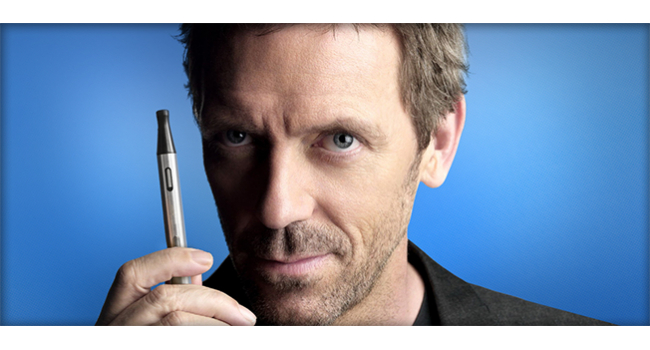 О вреде или пользе любой электронной сигареты можно спорить бесконечно. Электронная сигарета, конечно, не комплекс витаминов, но в то же время и не табачная сигарета. Это к тому, что она имеет как плюсы, так и минусы. Мы будем предельно честны и попытаемся предоставить настолько правдивую информацию, насколько мы можем доверять самим себе.
Итак, давайте разберемся, вредна ли электронная сигарета?Буквально со дня изобретения подобная новинка вызывает споры среди медиков, курильщиков и тех, кто решил попробовать вайпинг впервые.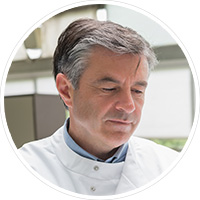 ВрачиНекоторые врачи утверждают, что она нагревается и выделяет вместе с паром еще дополнительные вредные вещества.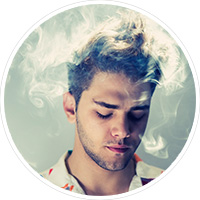 КурильщикиНекоторые курильщики сетуют на то, что новомодная электронная сигарета им не заменит любимые табачные, другие же говорят про удобство и улучшение самочувствия.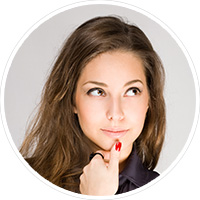 НекурящиеНекурящее окружение также разделилось: некоторым нравится отсутствие запаха и дыма, а другие склонны полагать, что курильщик меняет «одну гадость на другую»Стоит сказать, что основные споры ведутся именно вокруг пара. Ведь само изобретение не нанесет никакого вреда: током не ударит и в руках не загорится. Хотя неоригинальные сигареты, приобретенные с рук, еще и не такое могут.Большинство слухов относительно вреда пара возникает именно из-за того, что люди ничего не знают о составе жидкости, из которой он получается. А если и знают, то неверно понимают свойства тех или иных составляющих. Разберемся в этом вопросе.Состав жидкостиОна состоит всего из пяти, а то и из четырех компонентов. Никотин в ее составе не всегда присутствует — существуют и безникотиновые жидкости. Свойства каждого вещества в составе хорошо известны, в отличие от тех, что присутствуют в табачном дыме.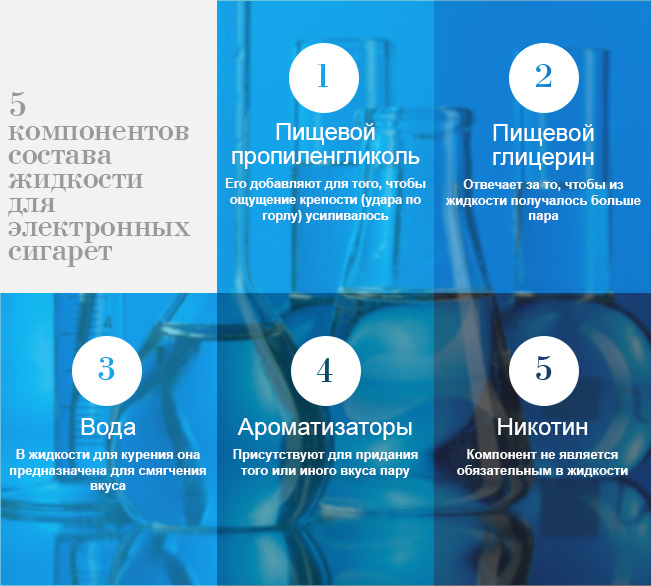 Для некоторых аллергиков электронные сигареты вредны именно из-за ароматизатора. Поэтому перед тем, как попробовать какую-либо жидкость, рекомендуем убедиться в том, что у вас нет аллергии на ее компоненты.Пропиленгликоль, глицерин и ароматические добавки к тому же активно используются и в пищевой промышленности. Таким образом, пар, который выпускает курильщик, абсолютно безопасен для окружающих, потому что он не содержит никаких продуктов горения, канцерогенов и всем известных вредных смол. Никотин же полностью поглощается курильщиком при затяжке. Выдыхаемый остаток быстро рассеивается вместе с паром и образует незначительные концентрации даже в небольших помещениях.Кстати, о канцерогенах…Вредны или нет электронные сигареты, пытались понять и ученые из Новой Зеландии. Они проводили исследование (http://www.healthnz.co.nz/cancerrisk.htm) на предмет влияния модного изобретения на возникновение предраковых состояний. В итоге ученым удалось установить, что пар не является причиной рака, т.к. он не содержит никаких канцерогенов. А, как известно, дым табачных сигарет заключает в себе около 4000 вредных веществ, в том числе и те, что вызывают рак.Поэтому курильщикам рекомендуется полностью перейти на электронное курение, ведь если вы будете одновременно с электронной сигаретой за сутки выкуривать хотя бы одну табачную, риск преждевременной смерти увеличится вдвое!Но не стоит думать, что новомодное устройство не принесет вреда вашему организму. Электронные сигареты вредны, если в жидкости присутствует никотин. Этот стимулятор — причина возникновения сердечных заболеваний. Никотин является угрозой для здоровья. А вот жидкость без никотина сводит вред электронных сигарет к минимуму.Для кого и чем вредны электронные сигареты?Электронная сигарета — это вещь, которая при всех своих плюсах может быть противопоказана некоторым людям. Так, мы категорически не рекомендуем использовать электронные сигареты: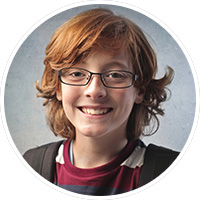 Лицам до 18 летВо избежание задержек в развитии организма и привыкания к курению. В юном возрасте человек особо восприимчив к приобретению новых привычек.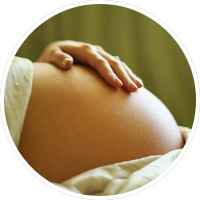 Беременным и кормящимженщинам. Если даже такая серьезная мотивация, как ожидание появления ребенка, не может заставить женщину окончательно отказаться от привычки, то замена табачной сигареты электронной — выбор хоть и более безопасный, но все равно приносящий вред малышу.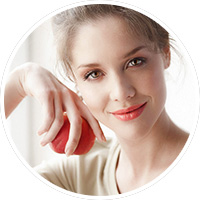 НекурящиеИспользование даже безникотиновой жидкости может стать отправной точкой для, того чтобы впоследствии пристраститься к курению с никотином. Не стоит начинать, если вы никогда не брали сигарету в рот. Никотин — яд, он вызывает сильнейшую зависимость, а электронная сигарета, в первую очередь, — проводник для поступления в организм никотина!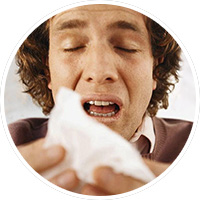 Курильщикам с аллергией на компоненты жидкостиВред электронных сигарет для них заключается непосредственно в составе жидкости для курения. Поэтому употребление такого «раздражителя» может привести к серьезным проблемам со здоровьем.А вредна ли электронная сигарета для любого другого курильщика со стажем? Если человек не имеет отношения ко всем перечисленным выше пунктам, то использование электронного устройства обернется для него только положительными моментами:не будет запаха табака и дыма;постепенно уйдет желтизна зубов и пальцев;со временем полностью исчезнет одышка;цвет лица значительно улучшится;десны перестанут кровоточить;возвратятся более яркие вкусовые ощущения.Как видите, польза и вред электронных сигарет достаточно относительны и неотделимы от человека.Электронная сигарета — вред или польза при отказе от куренияТе, кто уже долгое время безуспешно пытаются отказаться от привычки курить, знают, что резко раз и навсегда бросить сигареты сложно. Нужно проходить ряд мучительных стадий, прятаться и покуривать, либо «облепливаться» никотиновыми пластырями. К тому же близкие люди зачастую настаивают на том, что «раз бросать, так бросать!» и заменители искать не надо, а то получится, что одну привычку на другую меняешь.Для того, чтобы отказаться раз и навсегда от привычки, нужны сильные мотивация и воля, никотиновые пластыри и леденцы тут ни при чем. Резкие перемены в жизни — это стресс, а в такой ситуации человеку сложно принимать обдуманные и последовательные решения. Именно это зачастую становится причиной рецидива: не отказ от потребления никотина как такового, а смена образа жизни, которая сопровождает этот отказ. Хотя если вы сильный волей человек и сдержали обещание, что эта сигарета будет последней в жизни, то это достойно уважения.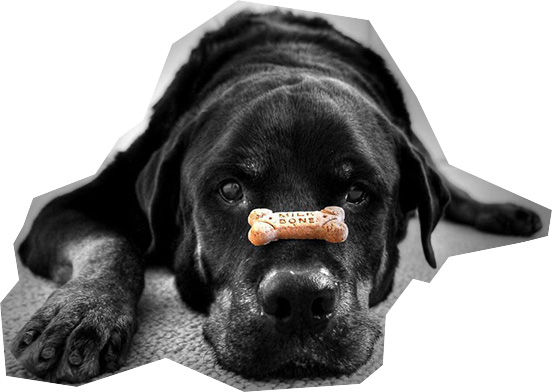 Сила воли!Риск рецидива и возвратак обычным сигаретам особенновысок в первый год отказа от табака.Те, кто уже долгое время не может бросить курить, могут попробовать отказаться от табакокурения с помощью электронной сигареты. Для этого с периодичностью в несколько месяцев необходимо снижать крепость жидкости для курения, чтобы в последствии перейти на безникотиновую. А иногда помогает и обратное — резкое увеличение крепости жидкости. Тогда курильщик не испытывает дискомфорт при курении электронной сигареты, что побуждает его к полному отказу (т.к. обычные сигареты не переносит на дух уже после месяца вайпинга).Постепенный отказ от никотина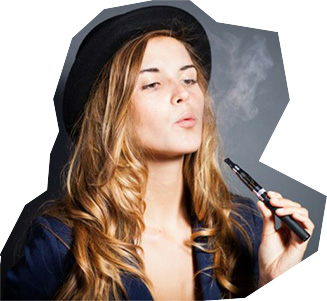 С помощью электронной сигареты вы можете дозировать содержание никотина или вовсе перейти на безникотиновые жидкости.По результатам исследования итальянских ученых г. Катания после перехода на использование электронной сигареты вайпер в редких случаях возвращается к курению табака. Исследование производилось следующим образом: 40 человек в течение полугода использовали только электронные сигареты. По завершении эксперимента четверть из них перестала покупать табачные изделия, остальные сократили их потребление минимум в 4 раза либо вовсе от них отказались.Ваш результат наверняка вдохновит и ваших друзей. Тогда всего одна электронная сигарета принесет пользу и вам, и окружающим!